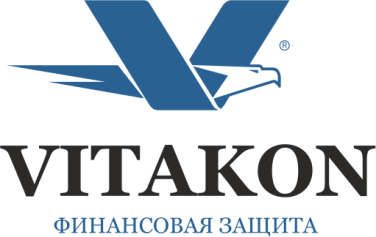 Публичный Договор - оферта
на оказание юридических услугДанный документ является официальным предложением (публичной офертой) Общества с ограниченной ответственностью (ООО) «ВИТАКОН» (ИНН 7451388149, КПП 745101001, ОГРН 1157451003973) (далее по тексту - Исполнитель) и содержит все существенные условия оказания юридических услуг Исполнителя. Стоимость оказываемых юридических услуг приведена:-  в  Приложении №1 к настоящему  Договору - оферте  – «Условия оплаты услуг в рамках продукта Финансовая защита», -  в  Приложении №2 к настоящей Договору - оферте – «Условия оплаты услуг в рамках продукта Банкротство».В соответствии с пунктом 2 статьи 437 Гражданского кодекса Российской Федерации (ГК РФ) в случае принятия изложенных ниже условий и оплаты услуг, физическое лицо, производит акцепт настоящей оферты и становится Заказчиком (далее по тексту – Заказчик) (в соответствии с пунктом 3 статьи 438 ГК РФ акцепт оферты  равносилен заключению договора на условиях, изложенных в оферте), а Исполнитель и Заказчик совместно — Сторонами настоящего Договора. Стороны соглашаются с безусловным и безоговорочным принятием условий настоящей оферты и обязуются неукоснительно их соблюдать.В связи с вышеизложенным, внимательно прочитайте текст настоящей публичной оферты и ознакомьтесь с Правилами работы с проблемной задолженностью и Условиями оплаты услуг (Приложение №1, №2). Основные понятия: Акцепт оферты – полное и безоговорочное принятие оферты путем осуществления Заказчиком действий, указанных в пункте 3.4. настоящей оферты. Акцепт оферты создает Договор - оферты.Взыскатель  - банк, микрофинансовая организация, любые третьи лица, которым поручено взыскание задолженности с Заказчика, в том числе действующие в рамках договора цессии.Договор - оферта – заключенный между Исполнителем и Заказчиком Договор на оказание  юридических услуг (далее – Договор, Договор - оферта), который заключается посредством акцепта оферты, включающий в себя в качестве составных и неотъемлемых частей Заявление, Правила работы по проблемной задолженности (далее - Правила), Условия оплаты услуг Приложение №1,2.Правила работы по проблемной задолженности – правила, регулирующие порядок работы Исполнителя по проблемной задолженности Заказчика (далее – Правила).Задание – поручение Заказчика Исполнителю, указанное в п.3.11. Договора, определяющие сущность услуги и поручения, отражающие желаемый результат для Заказчика. Заказчик - гражданин (физическое лицо), заинтересованный в оказании Исполнителем возмездных юридических услуг, осуществивший (ее) акцепт оферты.Заявление – документ в электронном виде или на бумажном носителе, подтверждающий полное и безусловное присоединение Заказчика к Договору – оферты (далее – Заявление) путем совершения действий, изложенных в п. 3.4. Договора - оферты.Исполнитель – юридическое лицо, оказывающее юридические услуги по Заданию в соответствие с условиями Договора и Заявлением Заказчика.Оферта – настоящий документ «Публичный Договор - оферта на оказание юридических услуг», опубликованный в сети Интернет по адресу: www.vitakon.ru. Условия оплаты услуг в рамках продукта «Финансовая защита» – действующий систематизированный перечень Пакетов услуг Исполнителя со стоимостью, публикуемый на Интернет-ресурсе по адресу: www. vitakon.ru и приведенный в Приложении №1 к настоящему Договору - оферте.Условия оплаты услуг в рамках продукта «Банкротство» – действующий систематизированный перечень Пакетов услуг Исполнителя со стоимостью, публикуемый на Интернет-ресурсе по адресу: www. vitakon.ru и приведенный в Приложении №2 к настоящему Договору - оферте.Тариф - система ставок, определяющая размер платы за услуги с учетом портфеля кредитов Заказчика, указанная в Условиях оплаты услуг.2.  	Предмет договора2.1.       Предметом настоящей оферты является оказание Заказчику юридических услуг в соответствии с Условиями настоящего Договора - оферты, Правилами и Условиями оплаты услуг Исполнителя;2.2.    Перечень оказываемых юридических услуг приведен в Правилах, Условиях оплаты услуг, являющихся неотъемлемой частью настоящего Договора - оферты;2.3.       Публичная оферта и приложения  к ней являются официальными документами и публикуются на Интернет-ресурсе по адресу: www.vitakon.ru.Условия оказания услугОказание юридических услуг предоставляется в полном объеме при условии их полной оплаты Заказчиком;Ознакомившись c Правилами, Условиями оплаты услуг Исполнителя и текстом настоящего Публичного Договора – оферты на оказание юридических услуг, Заказчик производит оплату услуг в соответствии с п.3.4. Договора - оферты;При необходимости  Исполнитель выставляет Заказчику счет (квитанцию) на оплату выбранной услуги, в том числе в электронном виде;Заказчик вносит оплату путем перечисления денежных средств на расчетный счет Исполнителя, либо вносит наличными денежными средствами в кассу Исполнителя, либо производит оплату услуг любым удобным безналичным способом. В случае привлечения Исполнителем к выполнению задания Заказчика, третьего лица, Заказчик перечисляет денежные средства по счету (квитанции) на расчетный счет (реквизиты) третьего лица, либо вносит наличными денежными средствами, либо производит оплату услуг любым удобным безналичным способом;После проведения Заказчиком оплаты услуг и зачисления денежных средств на расчетный счет Исполнителя, либо поступления оплаты в кассу Исполнителя, Договор - оферты  вступает в законную силу;Оплата услуг производится Заказчиком в размере, предусмотренном Пакетом услуг в соответствие с Приложением №1,2. Оплата услуг производится согласно дате ежемесячного платежа, но не позднее 25 числа текущего месяца, в котором оказываются услуги, за исключением первого платежа. Первый платеж производится Заказчиком в день заключения Договора;Услуги считаются оказанными надлежащим образом и в полном объеме, в случае выполнения Задания Заказчика;При внесении оплаты за текущий месяц Заказчик выражает согласие на получение услуг в текущем месяце и подтверждает отсутствие претензий по объему и качеству оказанных ему услуг Исполнителем за прошедший месяц, услуги признаются надлежаще выполненными Исполнителем и принятыми Заказчиком в полном объеме;По письменному требованию Заказчика Исполнитель может оформить печатную версию Договора - оферты с подписями Сторон, равному по юридической силе настоящему публичному Договору -   оферте; Для начала работ по Заданию Заказчика, последнему необходимо:     Ознакомиться с Правилами, Условиями оплаты услуг Исполнителя и текстом настоящего Публичного Договора – оферты на оказание юридических услуг;     Оплатить услуги в соответствии с Условиями оплаты услуг, указанными в Приложениях №1,2 к Договору, путем совершения действий, изложенных в п.3.4. Договора – оферты;Оформить и предоставить Исполнителю нотариальную доверенность для представления интересов Заказчика;Заказчик в рамках Договора поручает Исполнителю следующее задание (далее  - «Задание»):Организовать переадресацию нежелательных звонков с мобильного телефона Заказчика;Проконсультировать Заказчика по принципам безопасного общения при нежелательных звонках кредиторов и их представителей; Подготовить и отправить заявления кредиторам о расторжении кредитного договора и/или договора займа;Подготовить и направить необходимые документы в соответствующий суд; Сопровождать судебные производства по требованиям кредиторов к Заказчику в судах первой, апелляционной, кассационной (при необходимости), в том числе в порядке заочного участия;Подготовить и направить заявление в Арбитражный суд  о признании гражданина банкротом, введении в отношении гражданина процедуры реструктуризации задолженности/ реализации имущества гражданина (в рамках продукта банкротство); Проконсультировать Заказчика по процедуре реструктуризации задолженности / реализации имущества гражданина (в рамках продукта банкротство); Организовать сбор справок, в том числе при содействии Заказчика, в ФНС, ФРС и ПФР, необходимых для подачи Заявления о признании гражданина банкротом, введении в отношении гражданина, процедуры реструктуризации задолженности/ реализации имущества гражданина (в рамках продукта банкротство);  Сопровождать судебные производства по процедуре реструктуризации задолженности / реализации имущества гражданина (в рамках продукта банкротство);Представлять интересы Заказчика в Федеральной Службе судебных приставов.Оказать иные юридические услуги, необходимые для выполнения Задания;В случае, если Заказчик в течение всего срока действия Договора не обратился за услугами Исполнителя  и  не сообщил  Исполнителю в письменном виде о намерении  отказаться от услуг Исполнителя (расторгнуть Договор) в течение 10 календарных дней с даты очередной оплаты, уплаченное ранее вознаграждение не возвращается, так как Исполнитель готов был оказать услуги своевременно и  в полном объеме в соответствии с условиями Договора;В случае невозможности выполнения Исполнителем Задания по вине Заказчика выразившейся  в результате невыполнения Заказчиком рекомендаций  юриста, услуги подлежат оплате Заказчиком в полном объеме;В случае, когда невозможность выполнения Задания  возникла по обстоятельствам, за которые ни одна из сторон не отвечает, Заказчик возмещает Исполнителю фактически понесенные им расходы с даты,  последнего платежа, произведенного Заказчиком по Договору;Исполнитель оставляет за собой право на раскрытие информации, предоставление документов, которые  Исполнитель использует при  выполнении задания Заказчика. Исполнитель не обязан предоставлять информацию Заказчику как, каким образом и с помощью каких документов, Исполнитель выполняет Задание Заказчика.Заказчик понимает, осознает и принимает на себя все возможные риски, связанные с обращением кредитора взыскания на заложенное имущество (реализацией/ передачей на баланс кредитора), в том числе приобретенное в ипотеку и вызванные невозможностью производить платежи по кредиту Заказчиком. Исполнитель не дает в какой-либо форме обещаний, гарантий относительно сохранности за Заказчиком заложенного имущества, в том числе приобретенного в ипотеку.            	4. 	Права и обязанности Сторон	4.1.     	Заказчик обязан: 4.1.1.   	В целях оказания всесторонней обоснованной юридической помощи сообщить Исполнителю все известные ему обстоятельства относительно Задания; 4.1.2.   Своевременно предоставлять Исполнителю всю необходимую информацию, документацию для ознакомления и дальнейшей возможности проведения юридическо-правовой деятельности для выполнения Задания;4.1.3. 	Предоставить в распоряжение Исполнителя копии всех документов, а по требованию суда оригиналы, требуемые для выполнения Задания;4.1.4.  	Без промедления принять от Исполнителя  оказанные им услуги по Договору;4.1.5. 	В двухдневный срок с момента получения передавать Исполнителю ответы, полученные из канцелярии судов, кредитных учреждений или микрофинансовых организаций и т.д. по заявлениям, поданным Исполнителем;4.1.6. 	Оплачивать оказанные Исполнителем услуги, в порядке и сроки, указанные в Договоре (п. 3.6. Договора);4.1.7.  	Выполнять рекомендации (распоряжения), касающиеся Задания, полученные только от юриста Исполнителя, а также совершать какие либо действия относительно Задания по обязательному согласованию с юристом;4.1.8. 	По согласованию с юристом, оплатить расходы (госпошлину, услуги экспресс почты), необходимые для выполнения Исполнителем Задания,  если таковые расходы имеют  место быть;4.1.9.   	При отказе от услуг Заказчик обязан письменно, надлежащим образом уведомить Исполнителя в соответствии с действующим законодательством;4.1.10. 	Предоставить Исполнителю в течение 5 календарных дней с момента заключения Договора,  нотариально заверенную доверенность на право представления интересов Заказчика по настоящему Договору по образцу Исполнителя, а также необходимое, согласно рекомендации  юриста, количество копий доверенности,   в противном случае Исполнитель не несет ответственности за неисполнение, несвоевременное исполнение  своих обязательств по Договору;4.1.11. 	Если Заказчик не доступен и не отвечает на СМС - сообщения, телефонные звонки и не реагирует на СМС-сообщения следующего содержания «Пожалуйста, свяжитесь с компанией «ВИТАКОН» по Вашему вопросу», то на текущий момент ведение дела приостанавливается до установления контакта с Заказчиком. Ответственность за установление контакта возлагается на Заказчика.4.2. 	Исполнитель обязан: 4.2.1. 	Выполнить задачи, поставленные Заказчиком в Задании, используя при этом свои специальные познания в области права и совершая все необходимые действия, не противоречащие законодательству;4.2.2. 	Сохранять в тайне любые сведения, связанные с оказанием юридических услуг;4.2.3. 	По требованию Заказчика информировать его обо всех действиях, совершаемых в рамках Задания, предоставляя еженедельный отчет о проделанной работе, в устной форме и при плановых юридических консультациях;4.3. 	Исполнитель вправе: 4.3.1. 	Затребовать у Заказчика всю необходимую для выполнения Задания информацию. В случае отказа Заказчика от предоставления информации, которой он владеет, а также в случае умышленного искажения или сокрытия требуемой информации, ответственность за неисполнение (или некачественное исполнение) пунктов Задания несет Заказчик;4.3.2. 	При увеличении объема оказанных услуг (по сравнению с предполагаемым на момент заключения Договора), требовать от Заказчика повышения размера вознаграждения пропорционально оказываемым услугам;4.3.3. 	В одностороннем порядке привлечь третьих лиц к выполнению Задания Заказчика;4.3.4.  	В целях осуществления контроля качества обслуживания, вести запись телефонных переговоров с Заказчиком при обращении к Исполнителю, при консультировании Исполнителем Заказчика,  а также использовать запись для подтверждения факта такого обращения;4.3.5.  	Расторгнуть Договор и отказаться от исполнения Задания, если Заказчик нарушает сроки оплаты услуг, своими действиями препятствует исполнению Задания, а также без объяснения причин,  уплаченное вознаграждение за оказанные ранее услуги Исполнителем не возвращается.Срок действия и изменение условий оферты            5.1.   Договор - оферта действует с момента опубликования на Интернет-ресурсе по адресу: www.vitakon.ru , вступает в силу с момента акцепта оферты Заказчиком (п.3.4. настоящей Оферты) и действует  до момента выполнения Исполнителем Задания Заказчика (п.3.7. настоящей Оферты);            5.2.    Исполнитель имеет право вносить изменения в Условия настоящей публичной оферты в одностороннем порядке, без предварительного согласования с Заказчиком. В случае изменения Условий Исполнитель уведомляет об этом Заказчика не позднее, чем за 10 (десять) календарных дней до даты введения в действие таких изменений путем публикации измененных условий на Интернет-ресурсе по адресу: www.vitakon.ru. обеспечивая тем самым уведомление Заказчика.  Ответственность сторон договора6.1. 	Ответственность Заказчика и положения статьи 401 ГК РФ Заказчику разъяснены и понятны;6.2. 	В случае несвоевременной оплаты услуг, Заказчик оплачивает Исполнителю штраф в размере 0,5% в день от размера текущего платежа за каждую несвоевременную оплату. Применение Исполнителем штрафных санкций  к Заказчику является правом Исполнителя и применяется на усмотрение Исполнителя;6.3. 	Заявления и претензионные письма направляются сторонами нарочно, либо заказным почтовым отправлением с уведомлением о вручении последнего адресату по местонахождению сторон, указанном в Договоре – оферте и Заявлении Заказчика;6.4. 	Исполнитель не несет ответственности за неудовлетворение заявленных Исполнителем требований, государственными, муниципальными (в том числе административными, надзорными, контролирующими, правоохранительными) органами, коммерческими организациями, иными юридическими лицами, за отсутствие ответов со стороны банков, кредитных учреждений, микрофинансовых организаций, любых третьих лиц, которым поручено взыскание задолженности с Заказчика, равно как и не может гарантировать решения суда. Исполнитель не несет ответственности за нарушение условий Договора, если такое нарушение вызвано действием обстоятельств непреодолимой силы (форс-мажор), включая в том числе: действия органов государственной власти, пожар, наводнение, землетрясение, другие стихийные действия, отсутствие электроэнергии и/или сбои работы компьютерной сети, забастовки, гражданские волнения, беспорядки, любые иные обстоятельства, не ограничиваясь перечисленным, которые могут повлиять на выполнение Исполнителем условий настоящего Договора - оферты и неподконтрольные Исполнителю;6.5.      Заказчик предупрежден Исполнителем о риске обращения кредитором взыскания на заложенное имущество,  в том числе недвижимое имущество в соответствии с положениями ФЗ «Об ипотеке (залоге недвижимости)» №102-ФЗ от 16.07.1998 г. Исполнитель не несет ответственности за обращение кредитором взыскания на заложенное имущество по кредитным обязательствам, переданным Заказчиком в работу по кредитным договорам (договорам займа).6.6. 	За невыполнение или ненадлежащее выполнение обязательств по настоящему Договору - оферте Стороны несут ответственность в соответствии с действующим законодательством Российской Федерации. Договор вступает в силу с момента акцепта оферты и действует до выполнения Сторонами своих обязательств. Все споры и разногласия решаются путем переговоров Сторон. Срок рассмотрения претензий – тридцать дней.Дополнительные условия7.1.  	Договор подлежит исполнению Сторонами до полного выполнения Задания Заказчика;7.2. 	Стороны договорились, что все документы, связанные с заключением, исполнением; прекращением настоящего Договора, подписанные Сторонами с использованием факсимильного воспроизведения подписи (с помощью средств механического или иного копирования, электронной подписи либо иного аналога собственноручной подписи) признаются действительными и допускаются в качестве письменных доказательств в случаях возникновения споров;7.3.   	Обязательства Сторон могут быть прекращены по обоюдному согласию, а так же  в соответствие с действующим законодательством;7.4.  	В случае прекращения обязательств Заказчик обязан забрать свои документы в течение трех календарных дней. Если Заказчик не забрал в оговоренные сроки свои документы, документы высылаются Заказчику на почтовый адрес, указанный в Заявлении. Адрес и реквизиты ИсполнителяОбщество с ограниченной ответственностью «ВИТАКОН» (ООО «ВИТАКОН»)454005, г. Челябинск, ул. Ст. Разина, д.3, офис 904ИНН/КПП: 7451388149/745101001,ОГРН 1157451003973тел.: 8 (351) 240-01-82.Приложение №1
к Публичному Договору - оферте
на оказание юридических услугУСЛОВИЯ ОПЛАТЫ УСЛУГ в рамках продукта «Финансовая защита»:По данным тарифам судебные споры рассматриваются в отсутствие представителя Исполнителя в суде.Приложение №2
к Публичному Договору - оферте
на оказание юридических услуг

         УСЛОВИЯ ОПЛАТЫ УСЛУГв рамках продукта «Банкротство»:1. Оплата услуг Исполнителя, производится Заказчиком в размере, установленным действующим тарифным планом, который определяется с учетом количества кредиторов Заказчика и месяца работы:* Скидка предоставляется при внесении полной предоплаты в соответствии с тарифом и учетом количества кредиторов Заказчика.По данным тарифам судебные споры рассматриваются в отсутствие представителя Исполнителя в суде.Пакет услуг, определяется с учетом портфеля кредитов ЗаказчикаАбонентскаяплата, тариф в месяцАбонентская плата, 
для региона Москвы, Московской области,
 тариф в месяцЭкономСопровождение портфеля кредитов до  300 000 руб.5 500 руб.6 700 руб.СтандартСопровождение портфеля кредитов до  800 000 руб.6 700 руб.8 000 руб.БезлимитСопровождение портфеля кредитов от  800 000 руб. до 3 млн. руб.9 500 руб.11 500 руб.МаксимумСопровождение портфеля кредитов от 3 млн. руб.14 900 руб.17 900 руб.АвтокредитПрименяется дополнительно к тарифу, при наличии в составе портфеля кредитов, помимо прочих кредитов,  продукта  «Автокредит», *в случае самостоятельного кредита (продукта)  «Автокредит» применяется  тариф в соответствии с сопровождением портфеля кредитов1900 руб.1900 руб.                                                    Ипотека                                                                          Тариф определяется индивидуально при заключении договора и зависит от суммы кредита и размера платежа по кредиту, но не может составлять менее 1000 руб. ежемесячно.не менее 1000 руб.не менее 1000 руб.Тарифный планТарифный планТарифный план1-10 кредиторов11-20 кредиторовОт 20 кредиторов1-й месяц 14,9 тыс. руб.1-й месяц 17,9 тыс. руб.1-й месяц 24,9 тыс. руб.2-й месяц 14,9 тыс. руб.2-й месяц 17,9 тыс. руб.2-й месяц 24,9 тыс. руб.3-й месяц 11,9 тыс. руб.3-й месяц 14,9 тыс. руб.3-й месяц 19,9 тыс. руб.4-й месяц 11,9 тыс. руб.4-й месяц 14,9 тыс. руб.4-й месяц 19,9 тыс. руб.5-й месяц 11,9 тыс. руб.5-й месяц 14,9 тыс. руб.5-й месяц 19,9 тыс. руб.6-й месяц 11,9 тыс. руб.6-й месяц 14,9 тыс. руб.6-й месяц 19,9 тыс. руб.7-й месяц 11,9 тыс. руб.7-й месяц 14,9 тыс. руб.7-й месяц 19,9 тыс. руб.8-й месяц 11,9 тыс. руб.8-й месяц 14,9 тыс. руб.8-й месяц 19,9 тыс. руб.9-й месяц 11,9 тыс. руб.9-й месяц 14,9 тыс. руб.9-й месяц 19,9 тыс. руб.10-й месяц 11,9 тыс. руб.10-й месяц 14,9 тыс. руб.10-й месяц 19,9 тыс. руб.110 тыс. руб.*130 тыс. руб.*150 тыс. руб.*